Presseaussendung 
12.07.20104. Dachsteinwelterbeturnier(Bericht: Peter Perstl)Postkartenwetter, Spielort und Dotation lockten 103 Spieler/innen aus sechs Nationen auf die Schönbergalm um den Sieger beim Dachsteinwelterbeturnier zu ermitteln. Der Kroate Zdenko Kozul ist diesmal eine Klasse für sich und kann den Siegerscheck in Hohe von 2.000 Euro einstreifen.103 Teilnehmer aus 6 Nationen, darunter 19 Titelträger fanden bei schönstem Postkartenwetter auf der Schönbergalm zusammen um den Besten beim höchstgelegenen und höchst dotierten Schnellschachturniers Österreichs zu finden. Wie Jedes Jahr leitete der junge Bad Ischler Daniel Lieb mit seinen erst 19 Jahren das Turnier ausgezeichnet. Großmeister Zdenko KOZUL aus Kroatien  - der Zweite im letzten Jahr – konnte diesmal das Turnier eindeutig (8 Punkte aus 9 Partien) für sich entscheiden. Zweiter wurde mit 7,5 Punkten GM Vlastimil BABULA aus Tschechien vor GM Vitaly KUNIN aus Deutschland. Die weiteren Platzierungen findet man im Internet unter www.chess-results.at.Viele Spieler sind „Wiederholungstäter“ bei unserem Turnier. In diesem besonderen Rahmen hier am Berg fühlen sich alle super, einige hatten auch die Familie dabei, die den Tag am Krippenstein genossen und den Papa Schach spielen ließen. Dank digitaler Schachbretter wurden die besten vier Bretter live auf einem Bildschirm außerhalb des Turniersaals und im Internet übertragen. Auch da sind wir in Obertraun schon auf höchstem Niveau ausgestattet. Ausgezeichneten Dank dafür an Schreder Franz, der sich hier sehr engagiert in diese komplizierte Materie eingelesen hat und die Betreuung dafür während des Turniers übernahm. Regionsbester wurde wieder einmal der Veranstalter und Wirt der Schönbergalm, Siegfried Voglmayr, mit 5 Punkten aus neun Partien.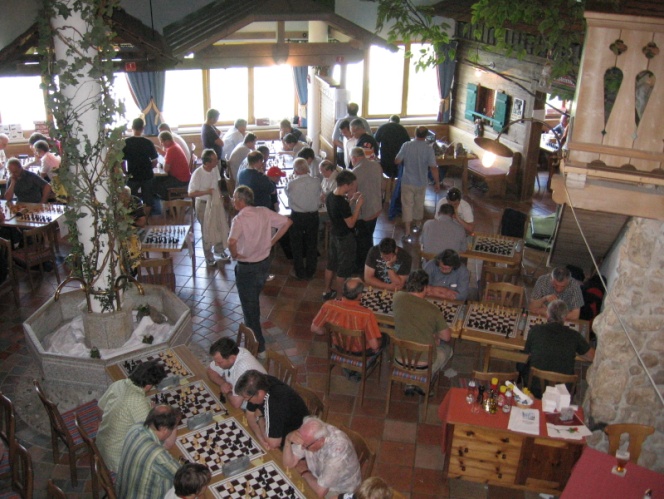 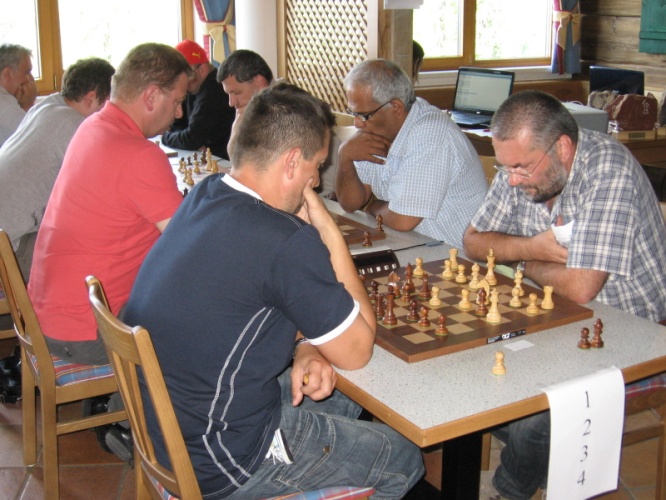 Endstand103 Teilnehmer/innenSchach Open OberwartEin starke steirische Fraktion spielt seit Samstag im traditionellen Open von Oberwart. Nach zwei Runden führen 19 Spieler punktegleich mit je 2 Punkten, darunter Georg Danner, Eva Moser, Khaled Mahdy, Aco Alvir, Florian Pötz und Alexander Fauland, allesamt mit steirischem Bezug.240 Spieler/innen, davon 120 im Hauptbewerb und 120 in der B-Gruppe, nahmen am Samstag den Kampf im internationalen Schach-Open von Oberwart auf. Unter den Teilnehmer/innen aus 9 Nationen sind mit acht Großmeistern sowie je dreizehn internationalen Meistern und FIDE-Meister in Summe 34 Träger eines internationalen Schachtitels.Favoriten auf den Sieg sind natürlich die topgesetzten Großmeister. Nummer Eins der Startrangliste ist der Ungar Imre Hera gefolgt von Österreichs Nationalspieler David Shengelia, den Kroaten Mladen Palac und Robert Zelcic sowie Österreichs Serienstaatsmeister Nikolaus Stanec.Stark vertreten im Turnier ist die Steiermark, insbesondere Landesjugendtrainer Gerd Schnider ist mit einer Großzahl seiner Schützlinge im Einsatz.Parallel zum Fußball WM-Finale organisierten Werner Stubenvoll und sein Team ein Blitzturnier. Nach 9 spannenden Runden gewinnt der Ungar Richard Rapport vor dem Kroaten Mladen Palac und dem Russen Daniil Lintchevski. Sensationell ist Rang 4 des österreichischen Jugendspielers Christoph Menezes. Tolle Leistungen zeigen auch die steirischen Jugendlichen. Peter Schreiner holt Rang 7 und Karsten Bachner punktegleich Rang 9.Endstand Blitzturnier34 Teinehmer/innenTermine08.08.-14.08.2010, Südsteirisches WeinlandturnierWagna - Mehrzweckhalle der Volksschule, 7 Runden Schweizer System, Beginn: 14:30. Ausschreibung/Anmeldung (pdf)
13.08.-14.08.2010, Leibnitzer BezirksjugendmeisterschaftWagna - Mehrzweckhalle der Volksschule, 7 Runden Schweizer System, Nennschluss: 09.00 Uhr.
Ausschreibung/Anmeldung (pdf)27.08.2010, Steirische Landesmeisterschaft BLITZGraz - Brauhaus Puntigam, 11 Runden Schweizer System, Computer Auslosung, Beginn: 18.00, Nennschluss: 17.30. Ausschreibung/Anmeldung (pdf)28.08.-05.09.2010, 17. Schach Open GrazGraz - Brauhaus Puntigam, 9 Runden Schweizer System, 2 Gruppen. Schach Festival in Memoriam Gertrude Wagner mit Open, IM-Turnier und WGM-Turnier.
Ausschreibung, Invitation (pdf)
Online Anmeldung, Online RegistrationSiehe http://styria.chess.at .Rg.NameFEDEloVerein/OrtWtg11GMKozul Zdenko CRO2579Sg Hypo Wolfsberg856,52GMBabula Vlastimil CZE2533Union Ansfelden7,5563GMKunin Vitaly GER2494Holz Dohr Semriach7554IMMahdi Khaled AUT23957535FMVertetics Attila HUN2353751,56FMNeumeier Klaus Mag.AUT2353Datatechn.Eichgr.-Pressb.7517IMAlvir Aco AUT2366Raffeisen Währing6,5508Sadilek Peter AUT2183Tu Wien6,548,59Schwabeneder Florian AUT2111Sv Grieskirchen6,548,510Enöckl Philipp AUT2244Sv Steyregg6,548,511FMEnnsberger Ulrich AUT2322Union Ansfelden65312Kreischer Georg AUT1961Sc Traun 67648,513FMVrana Frantisek CZE2276648,514Schmikli Laszlo HUN2235648,515ÖMSchueller Ernst AUT2192Sv Sedda Bad Schallerbach645,516Feichtner Thomas AUT2069Uttendorf642,517Bors Sandor HUN2160642,518IMMazi Leon SLO2379Sv Asvoe Raika St.Veit/Glan5,55519FMSchachinger Mario AUT2321Sk Mpoe Maria Saal5,553,520Urankar Hans-Peter GER2248Trimmelkam5,550Rg.NameFEDEloPkt. Wtg11GMRapport Richard HUN2534852,52GMPalac Mladen CRO25627,5523GMLintchevski Daniil RUS25077,5514Menezes Christoph AUT19476525GMSergeev Vladimir UKR24866456GMShimanov Aleksandr RUS25195,553,57Schreiner Peter AUT22755,553,58Serov Maksim RUS23475,546,59Bachner Karsten AUT18285,538,510GMZelcic Robert CRO2554548,511Nagy Gabor HUN236754612NMSchwab Rene Mag.(fh)AUT2207545,513IMKummer Helmut AUT2351543,514Handler Lukas AUT2238543,515WFMNewrkla Katharina AUT2105538,5